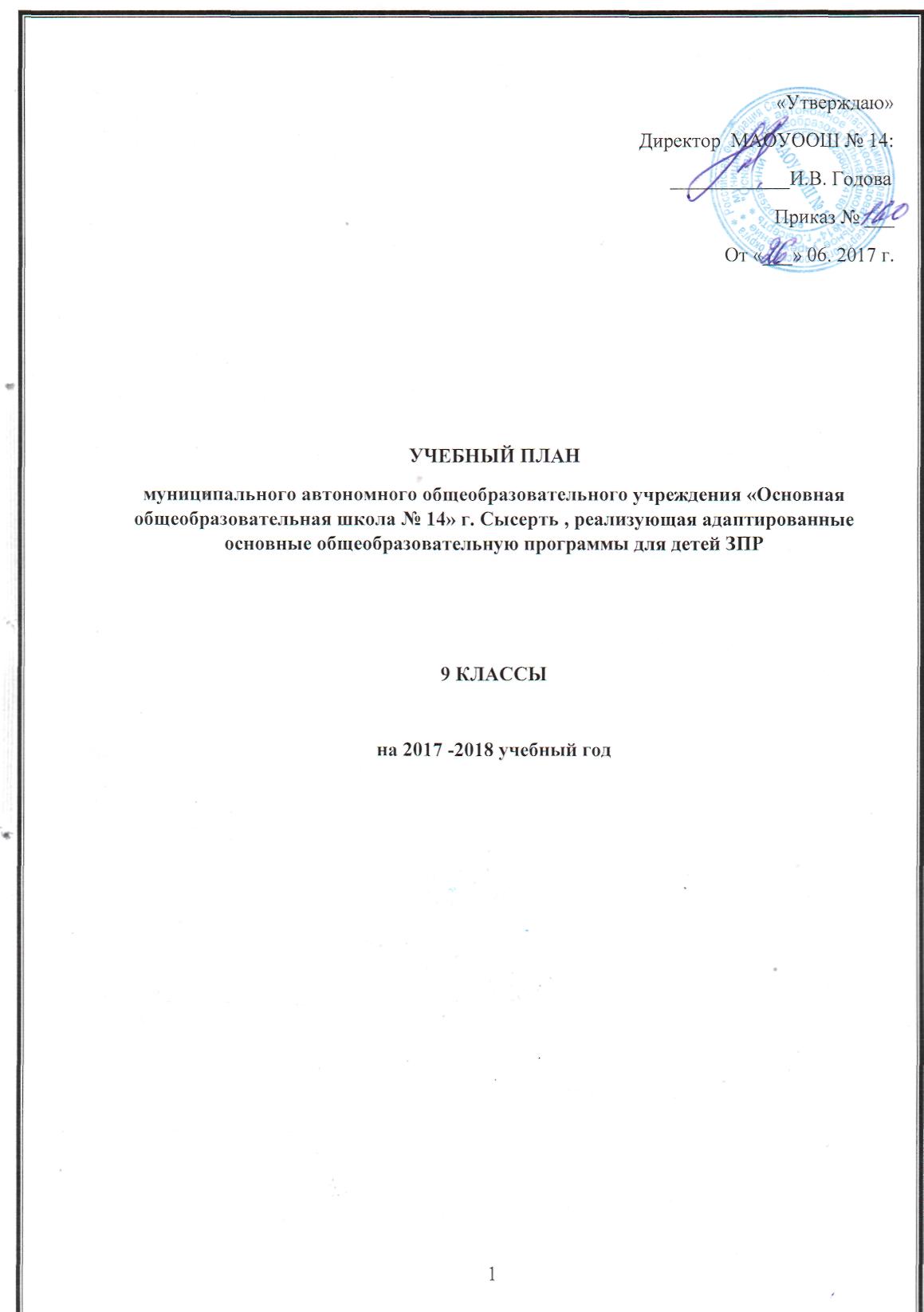 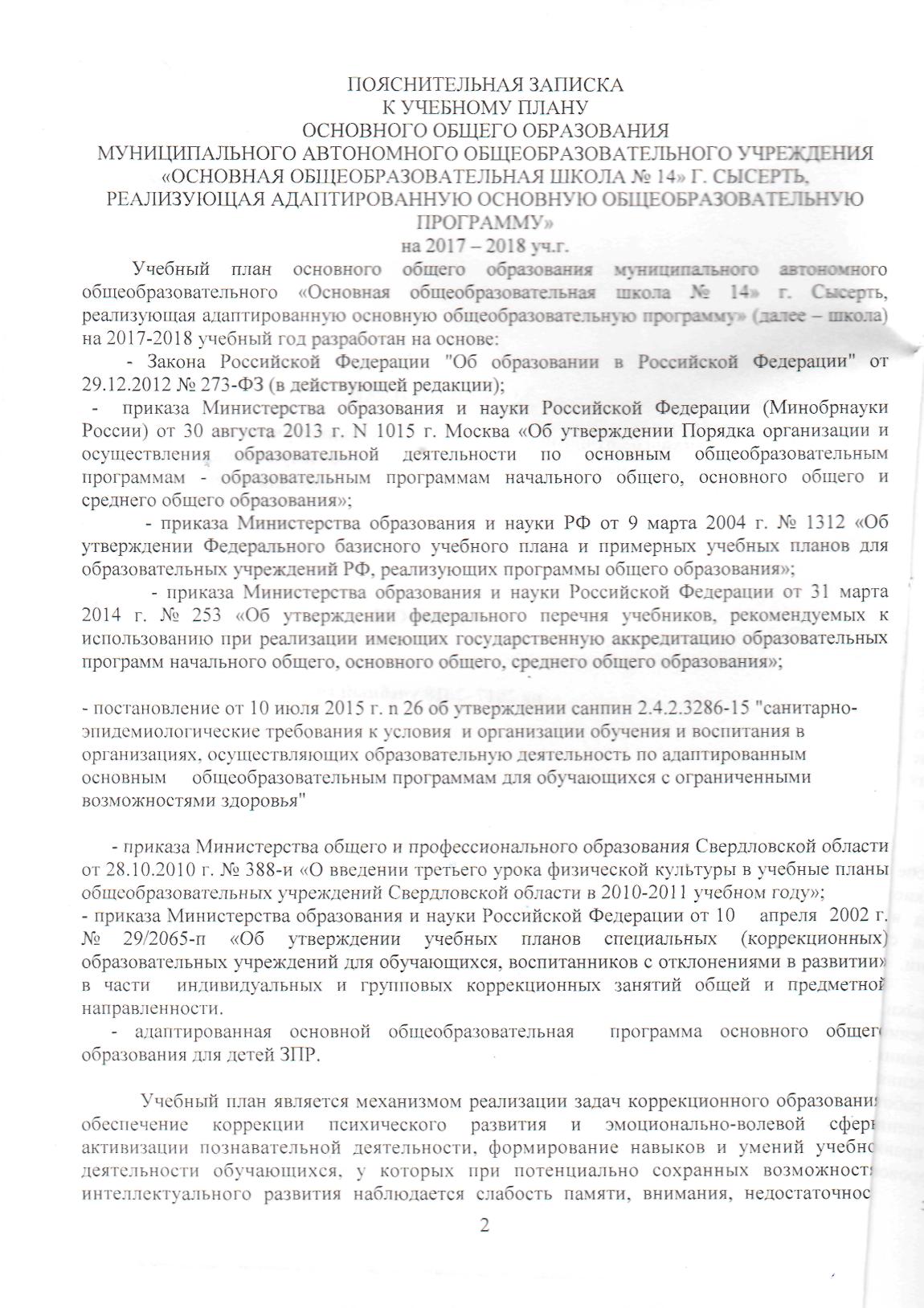 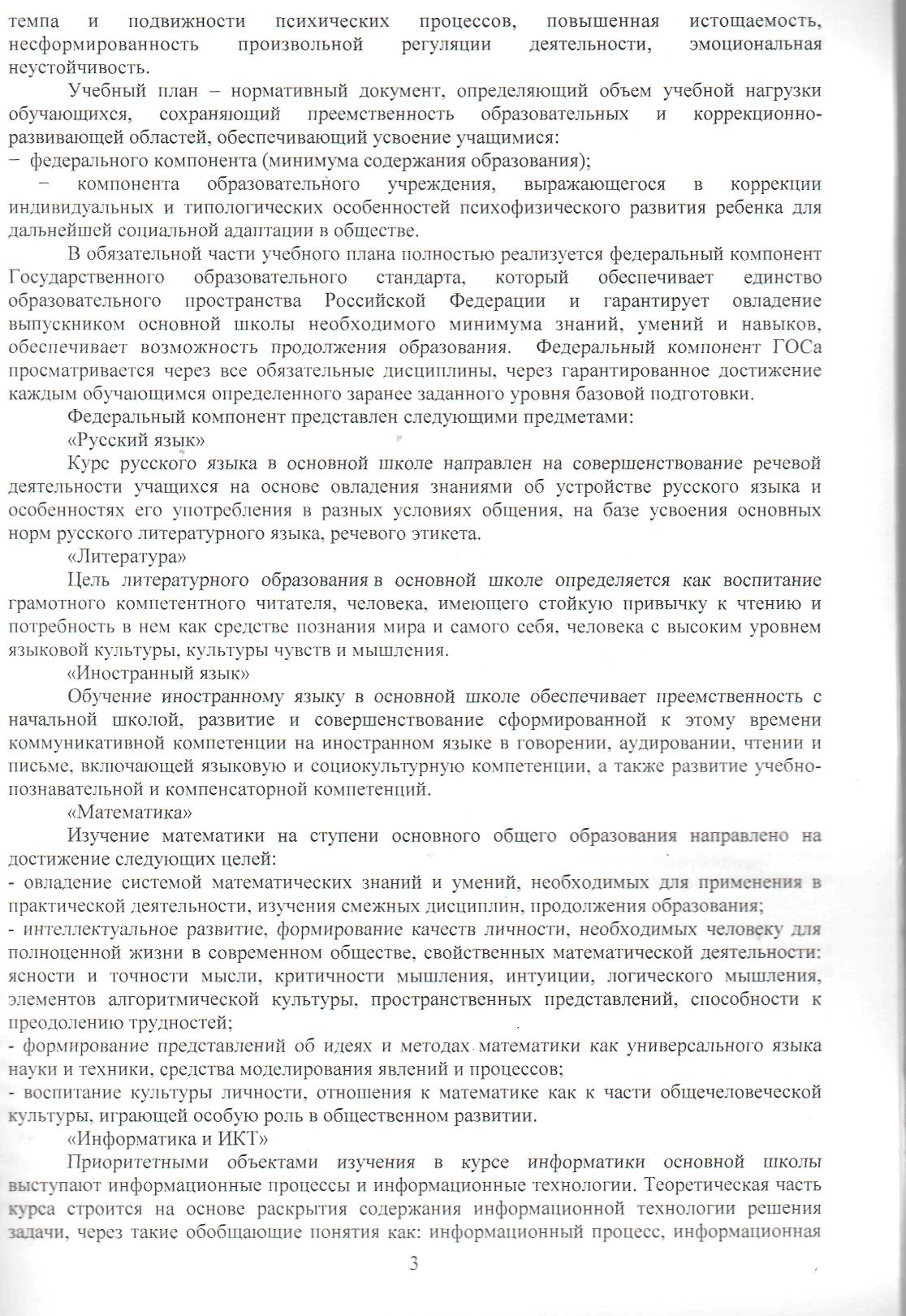 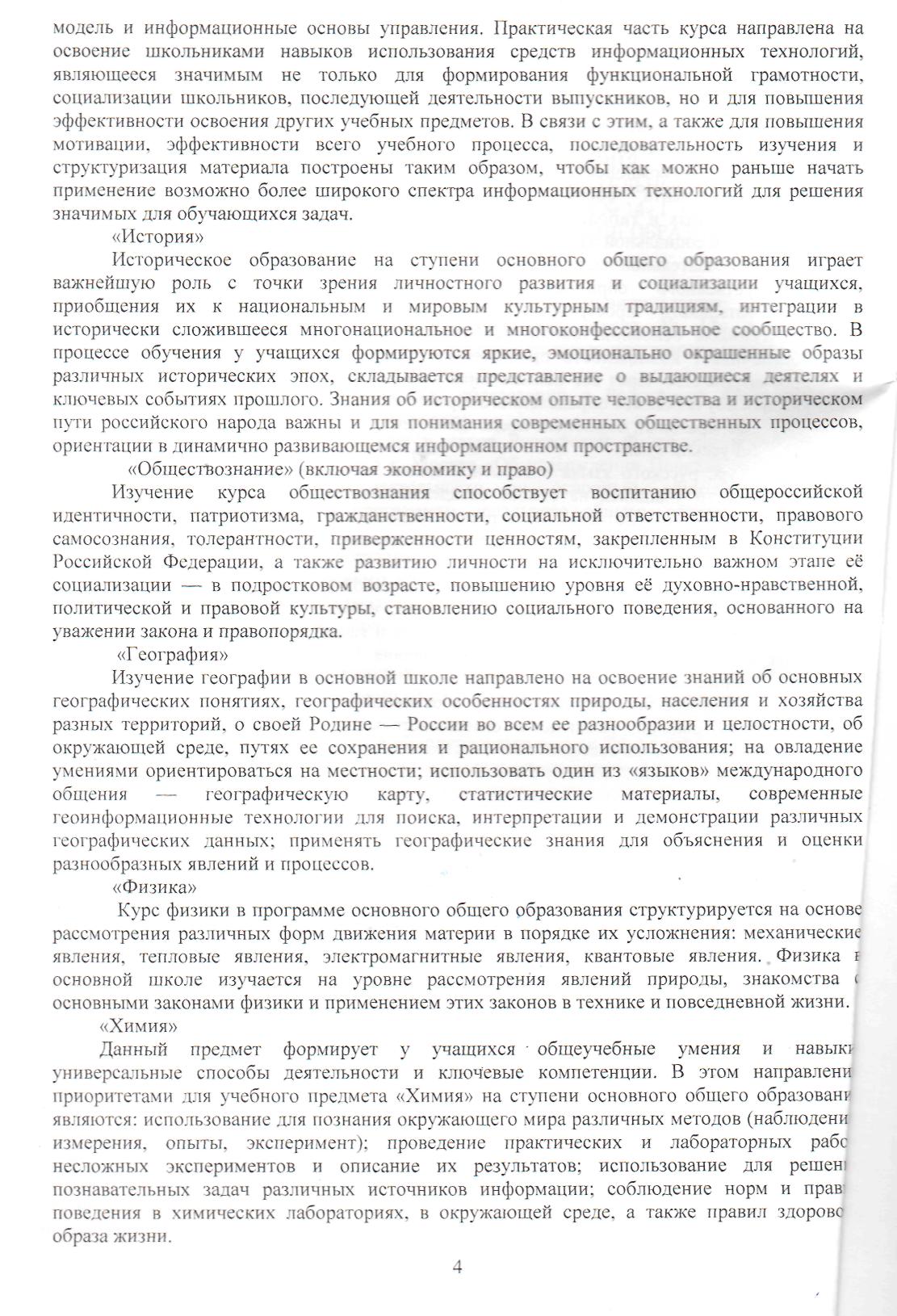 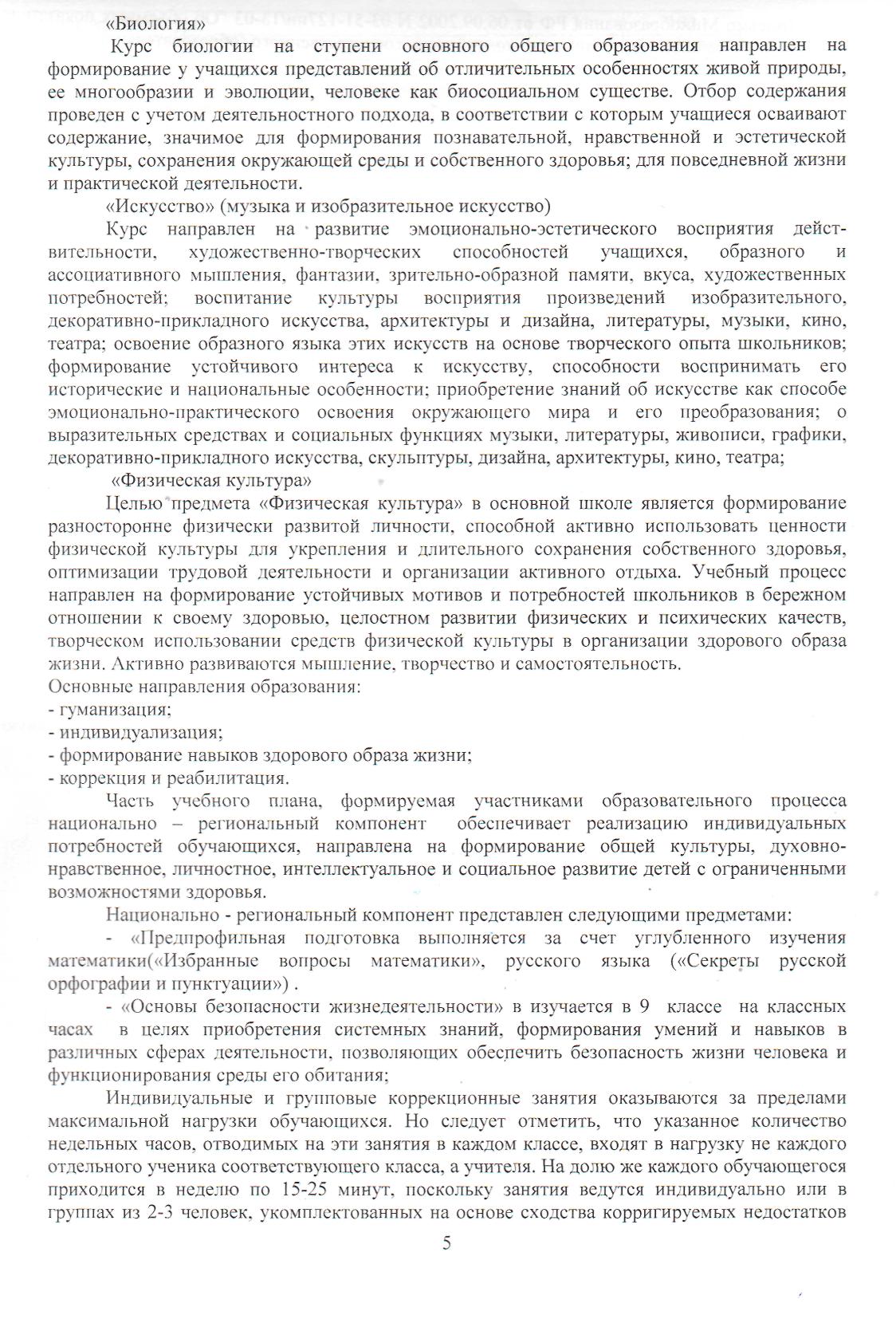 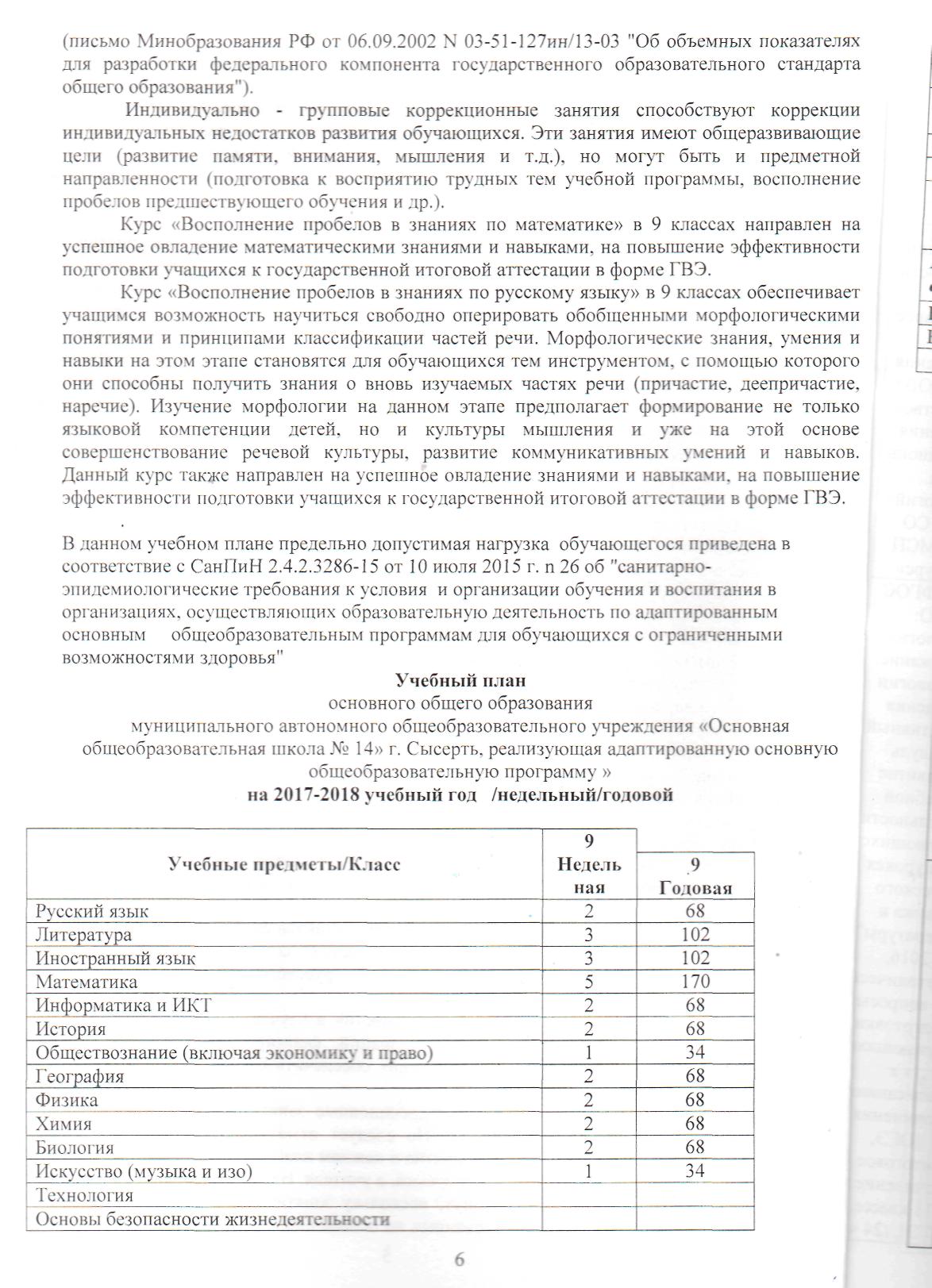 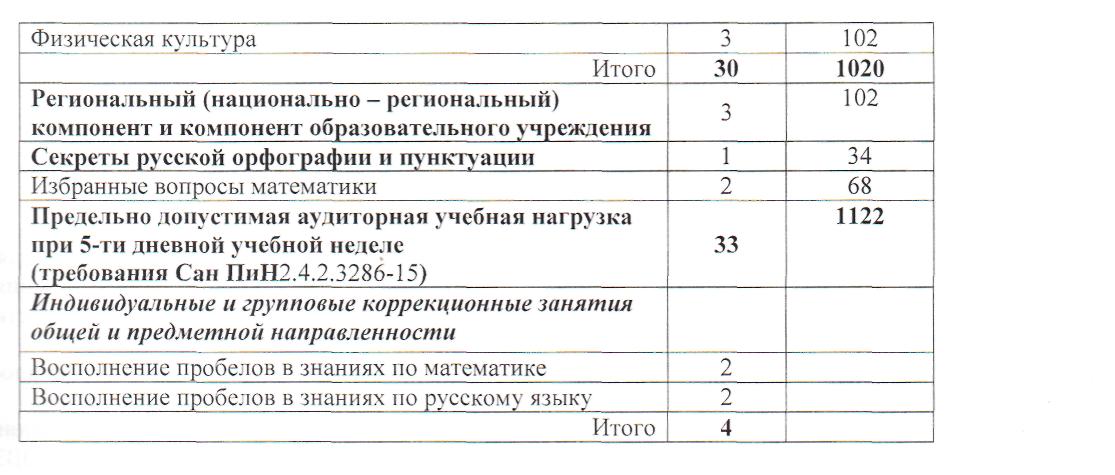 Кадровое обеспечение.Материально – техническое обеспечение.№ФИО (полностью)Образование (ОУ, год окончания, квалификация)ДолжностьДата Назначения на должность в данном ОУОбщий трудовой стаж на Общий педагогический стаж Стаж работы по специальности Наличие категории  по занимаемой должности (соответствие занимаемой должности, дата прохождения процедуры аттестации)Курсовая подготовка (год, название ОП, кол-во часов, учреждение) за последние 3 годаАбдульманова Раиля СергеевнаВысшее БГПИ 1971 учитель русского языка и литературыПрофпереподготовка в АНО ДПО «УрИПКиП» 2016 «Олигофренопедагогика. Коррекционно-развивающее обучение детей с нарушениями интеллекта в условиях реализации ФГОС»учитель русского языка и литературы  27.08.201248 лет 3 мес.48лет 3 мес.48лет 3 мес.1/ 22.12.20152013 ИРО «ИКТ как средство реализации требований ФГОС» (108 час.)2016, «Методические вопросы подготовки обучающихся к написанию сочинения (ОГЭ, итоговое сочинение в 11 классе, ЕГЭ), (24 ч.) ИРО2017, семинар-совещание «Создание условий для обеспечения доступности и непрерывности образования детей с ОВЗ посредством внедрения дистанционных технологий» ГБУ СО ЦППМСП «Ресурс»Веснина Тамара АркадьевнаВысшееУчитель русского языка и литературы Кировский ГПУ1969учитель русского языка и литературы 27.02.200846 лет 1 мес.46 лет1 мес.46лет 1 мес.Высшая /22.12.20152014 ФГОС ОО: идеология, содержание, технологии введения Вариативный модуль "Развитие учебной деятельности обучающихся на уроках русского  языка и литературы"2016, «Методические вопросы подготовки обучающихся к написанию сочинения (ОГЭ, итоговое сочинение в 11 классе, ЕГЭ), (24 ч.) ИРОГодова Ираида Васильевнавысшее, учитель математикиСГПИ1976Директор / Учитель математики.199538,438,421/38,41 / 28.10.20132012 «Особенности работы с детьми с ЗПР в условиях массовой общеобразовательной школы» (72 ч.)  УрГПУ2013 «Реализация ФГОС ОО в обучении математике», (120 ч.) ИРО 2014 охрана труда НОУ УЦ «Фармацевт»2015 Энергосбережение в бюджетной сфере и ЖКХ (72 час)  2015 "Подготовка организаторов ЕГЭ, ОГЭ" (20 ч.) ИРО2016, «Управление ФГОС НОО обучающихся с ОВЗ» (48 ч.) ИРО2016 пожарно-технический минимум НОУ УЦ «Фармацевт»Константинов Евгений Сергеевичсредне-специальное, 2012 г. ГБОУ СПО СО «СОМПЭК» учитель французского языкаучитель французского языка 09.09.20132 года 5мес.2 год 3 мес.2 год 3 мес.1 / 29.03.20162015  «Современные модели обучения на основе информационных и коммуникационных технологий с ДОТ» ИРО2017, Методические вопросы развития устной речи обучающихся: проблемы подготовки к государственной итоговой аттестации по французскому языку (16 ч.) ИРОКоптякова Анна АнатольевнаВысшее СГА 2001 специалист по физической культуреУчитель физической культуры01.09.2016161110 лет 10мес.-2014 "Первичная профилактика ВИЧ-инфекции среди молодёжи" (18 ч.) ГБУЗ СО "ОЦ СПИД и ИЗ"2015, «Приемы оказания первой медицинской помощи до оказания медицинской помощи» 16 ч. УЦ «Развитие»2016, «Организация туристской деятельности с обучающимися» 8 ч. ЦВР СГОКостарева
Ольга
ИвановнаВысшее СГПИ 1995 учитель русского языка и литературыучитель русского языка и литературы 16.08.200419 лет 8 мес.19 лет 8 мес.19 лет 8 мес.соответствие занимаемой должности / 30.10.20122012 г. Особенности работы с детьми с ЗПР в условиях массовой общеобразовательной школы; (72 ч.) УрГПУ
2013 «Организация внеурочной деятельности в образовательном процессе в соответствии с ФГОС» (108 ч.) ИРО
2013 «ИКТ как средство реализации требований ФГОС» (108 час.) ИРО                        2014 охрана труда НОУ УЦ «Фармацевт»2015 "Подготовка организаторов ЕГЭ, ОГЭ" (20 ч.) ИРО2016, Автоматизация библиотечно-библиографической деятельности САБ ИРБИС (16 ч.) ИРО2016, Специальные УМК изд-ва «Просвещение» для реализации особых образовательных потребностей детей с ОВЗ в условиях введения ФГОС для обучающихся с ОВЗ (4 ч.) Изд. Просвещение2017, Подготовка экспертов предметных комиссий по русскому языку» (8 ч.) ИРО2017, Информационно-коммуникационные технологии библиотечной среды (24 ч.) ИРОКузьминых Марина Владимировнавысшее, учитель математики НТГПИ 1980учитель математики , заместитель директора по УВР.15.08.198035,4 лет35,4 лет35,4 лет1 / 29.01.20132013 «Реализация ФГОС ООО в обучении математике», (120 ч.) ИРО   2014 охрана труда НОУ УЦ «Фармацевт»  2015, "Подготовка организаторов ЕГЭ, ОГЭ" (20 ч.) ИРО2016, «Гармонизация этноконфессиональных отношений и профилактика экстремизма» (16 ч.) УГГУ  2016, «Управление ФГОС НОО обучающихся с ОВЗ» (48 ч.) ИРОНепарко Регина Евгеньевнасредне-специальное, учитель начальных классов ГБПОУ СО «СОПК» 2016Воспитатель01.02.20174 мес.4 мес.0-2017, «Инклюзивное образование детей с ОВЗ», (72 ч.) ГБПОУ СО СОПК2017, семинар «Формирование жизненных компетенций обучающихся с ограниченными возможностями здоровья в процессе реализации ФГОС» (8 ч.) ЦПМСС «ЭХО»Попова
Любовь Георгиевнавысшее, учитель биологии и географии СГПИ 1983учитель биологии. 01.09.199032 года27 лет 6мес.27 лет 6мес.1/ 22.12.20152012 г. Особенности работы с детьми с ЗПР в условиях массовой общеобразовательной школы (72 ч.) УрГПУ                                                        2013 «ФГОС ОО: идеология, содержание, технологии введения» (108 ч.) ИРО2016, «Методические вопросы подготовки учащихся к ГИА по биологии» (40 ч.) ИРОПронина Ксения ВладимировнаВысшее Педагогическое, ФГБОУ ВПО УрГПУ Бакалавр 2014 Педагог-организатор25.10.20162600-2015, «Деятельность органов государственной власти и органов местного самоуправления, общественных организаций, образовательных организаций по вопросам профилактики экстремизма и гармонизации межэтнических отношений» (24 ч.) ИРО2015 "Первичная профилактика ВИЧ-инфекции среди молодёжи" (18 ч.) ГБУЗ СО "ОЦ СПИД и ИЗ"2016, «Технология разработки социокультурного проекта для детей с ОВЗ в системе дополнительного образования» (16 ч.) ИРОСултангараева Анна  Зиятдиновнавысшее, олигофренопедагогика и логопедия УРГПУ, 1995 гучитель-логопед 26.08.201436 лет 3 мес.36 лет 3мес.9 лет 11 мес.1/ 22.12.20152015, Организация и содержание работы учителя-логопеда при реализации ФГОС для детей с ОВЗ» (72 ч.) ФГАОУ ДПО АПК и ППРО2015 «Логопедическая работа с детьми с ОВЗ в образовательном учреждении» (100 час.) ИРО2016, «Совершенствование внутрисистемного взаимодействия в коррекционно-развивающем процессе» семинар ГБОУ «Речевой центр»2016, «Перспективы использования современных аппаратурных методик в работе с детьми с ОВЗ» (12 ч.) ГБОУ «Речевой центр»2017, «Дети с РАС в условиях образовательной организации» ГКОУ СО «ЕШ № 7»Сухова-Оболонская Мария ВитальевнаВысшее, социальный педагог,  ГОУ ВПО «Уральский государственный педагогический университет» 2007,Профпереподготовка:Практическая (детская) психология, АПО ООО «Центр Проблем Детства», 2017Педагог-психолог27.10.201611 лет2 года0-2014, «Проектирование деятельности педагога ДО в соответствии с ФГОС ДО», 120 ч., ИРО2017, семинар «Дети с РАС в условиях ОО» ГКОУ СО «Екатеринбургская школа № 7»2017, «Психолого-педагогическое сопровождение образовательного процесса» 72 ч. СОПК Чудинова Валентина НиколаевнаВысшее, Социальная работа РГСУ 2006педагог-психолог 01.11.201126 лет15 лет 11 мес.9 лет1 / 25.11.20142012 г. Особенности работы с детьми с ЗПР в условиях массовой общеобразовательной школы (72 ч.) УрГПУ   2013 «ИКТ как средство реализации требований ФГОС» (108 час.) ИРО   2014 "Первичная профилактика ВИЧ-инфекции среди молодёжи" (18 ч.) ГБУЗ СО "ОЦ СПИД и ИЗ"   2014 «Психолого-педагогическое сопровождение в соответствии с ФГОС» (120 ч.) ИРОШушпанова Маргарита  НиколаевнаСредне-специальное, техник-технолог
ИПТ 1988учитель технологии 01.09.200926 лет 3 мес.2,4 лет6 лет 4 мес. 1 / 30.10.20122012 г. Особенности работы с детьми с ЗПР в условиях массовой общеобразовательной школы (72 ч.) УрГПУ   2013 «ИКТ как средство реализации  требований ФГОС» (108 ч.) ИРОПредметОборудование Историяобществознание  Видеокассеты:Цари смутного времени.История государства российского Х – XIV веков.Древняя Русь. Рюрик и его братья. Князь Олег Вещий.Древний Рим.Последний император России.Император Александр I.Бородино и его герои.Битва на поле Куликовом.Романовы. Начало династии.Императрица Екатерина великая.Император Павел I.Император Николай I.От Екатерины I до Екатерины II.Император Александр III.Царь Борис Годунов.Царь Иван Грозный.Александр II.Государь Алексей Михайлович.Истрия морских сражений.Политбюро. Новейшая история (1917-1934).История IХ класс.Две революции. 1917 год.Первый император России.Александр Македонский.Мифы и герои  История второй мировой войны.Россия ХХ век: Социальная структура России на рубеже веков. Русско-японская война.Россия ХХ век: Изменение в политической жизни России. Столыпинские  реформы. Россия ХХ век: Первая мировая война (части 1 и 2).CD-диски:Ратные подвиги Александра Невского.            Крестовые походы.                                                                                             Герб государства Российского (о 500 летней истории российского герба). Выдающиеся российские полководцы и флотоводцы. (1 часть. Ушаков). Великий полководец Георгий Жуков (фильм с исп. большого количества кинохроник) Путь к звездам: страницы истории (история отечественной космонавтики). Экспресс - подготовка к экзамену 2008-2009. История Экспресс - подготовка к экзамену 2008-2009. Обществознание История России 17-18 вв. Интерактив, нагл. пос. 7 кл. История России с древних времен до 16 в. Инт. нагл. пос. 6 кл.         Россия 20 в.(10 выпуск- Живопись. Архитектура. Музыка.)Россия 20 в.(9 выпуск- Философия. Литература. Театр.)Россия 20 в.(8 выпуск- Образование. Наука. Техника)  Война-дело народное. Дети и война                                              Война-дело народное. Индустрия победы Война-дело народное. Уходили в поход партизаны    Мультимедийные учебные пособия:Экономика и право.Обществознание.История. 7,8 класс.Школа.Тесты по истории России                                                            Тесты по обществознанию Обществознание 8-11 кл.  Комплекты диапозитивов:Россию поднял на дыбы.На службе у России.Киев – Мать городов русских.Столетие безумно и мудро.Передвижники  Слайд-альбомы:“древние цивилизации” (120 шт) слайд-альбом“Цивилизация средневекового Запада” (100 шт) слайд-альбом“На службе у России” (20 шт) слайд-альбом“Россию поднял на дыбы” (20 шт) слайд-альбом“Столетие безумно и мудро” (40 шт) слайд-альбом“Европа 19 век” (120 шт) слайд-альбом	“Европа в эпоху Просвещения” (120 шт) слайд-альбом“Ренесанс и реформация” (100 шт) слайд-альбом“История географических открытий” (мин)/видеокассета“История русских царей” (мин)/видеокассета, комплект из 13 кассетСлайд-альбомы:Слайды: Славянские образы с древности до наших днейСлайд-комплект "Киев-мать городов русских" (20слайдов)Интерактивные наглядные пособия.Машиностроение и металлообработка РоссииЕвропейский юг России. Социально-экономическая картаИстория с древнейших времён до 16 века. 6 класс.История России 17-18 века. 7 классАйрис Подготовка к олимпиадам по истории. 8-11 классы Уткина 2007Таблицы:Борьба против иноземных захватчиков в XVIII веке.Российская империя в XVIII веке."История России 8кл.""История России  9кл."Монгольские завоевания в 13 векеФранкск. госуд. в эп. Каролингов/ Индия и Китай Крымская война 1853-1856гг.Обществознание 8-9 классЗавоевание турок- османов в 14-15 вв.Английская буржуазная революция XVII вНовейшая история 9 классНовая история 8 классОрудия труда и транспорт. Средние векаЭкономика Европы в 11-пеовой половине 14 вековОрудия труда и транспорт. Новое времяОбьединение ГерманииВост. Римская имп. (527-565) /Визант.имп. и славяне в 7 в.США в конце 19-20/ Терр. измен, в Евро п/1мир“движение декабристов” (комплект из 6 таблиц с держателями), «Политические течения 18-19 в. ” (комплект из 8 таблиц)  “Развитие России в 17-18 вв.” (комплект из 8 таблиц)“Становление Российского государства” (комплект из 8 таблиц) Отечественная война 1812г.\ Коренной перелом в ВОВ 1941-1945 гг Россия 1907-1914 гг./Революция 1905-191 7ггРоссийская империя 2 половины ХУII в\ Смутное время в России.Российская империя ХУIII в./Российская империя 1 половины ХУIII вРоссийское государство ХУI в/Религия Мира 20 в.Российское государство ХУ-ХУI вв./Русские княжества 12-13 вв.Учебные карты "Война за независимость и образование СШАДревний Египет\ Древняя ИталияПолитическая карта МираЕвропа после Венского конгресса\ Страны Востока во 2 половине 20 в.Западная Европа в 11-13 вв Крестовые походы.\ Европа в 16 векеСлайд-альбомы:“древние цивилизации” (120 шт) слайд-альбом“Цивилизация средневекового Запада” (100 шт) слайд-альбом“На службе у России” (20 шт) слайд-альбом“Россию поднял на дыбы” (20 шт) слайд-альбом“Столетие безумно и мудро” (40 шт) слайд-альбом“Европа 19 век” (120 шт) слайд-альбом	“Европа в эпоху Просвещения” (120 шт) слайд-альбом“Ренесанс и реформация” (100 шт) слайд-альбом“История географических открытий” (мин)/видеокассета“История русских царей” (мин)/видеокассета, комплект из 13 кассетСлайд-альбомы:Слайды: Славянские образы с древности до наших днейСлайд-комплект "Киев-мать городов русских" (20слайдов)Интерактивные наглядные пособия.Машиностроение и металлообработка РоссииЕвропейский юг России. Социально-экономическая картаИстория с древнейших времён до 16 века. 6 класс.История России 17-18 века. 7 классАйрис Подготовка к олимпиадам по истории. 8-11 классы Уткина 2007Таблицы:Борьба против иноземных захватчиков в XVIII веке.Российская империя в XVIII веке."История России 8кл.""История России  9кл."Монгольские завоевания в 13 векеФранкск. госуд. в эп. Каролингов/ Индия и Китай Крымская война 1853-1856гг.Обществознание 8-9 классЗавоевание турок- османов в 14-15 вв.Английская буржуазная революция XVII вНовейшая история 9 классНовая история 8 классОрудия труда и транспорт. Средние векаЭкономика Европы в 11-пеовой половине 14 вековОрудия труда и транспорт. Новое времяОбьединение ГерманииВост. Римская имп. (527-565) /Визант.имп. и славяне в 7 в.США в конце 19-20/ Терр. измен, в Евро п/1мир“движение декабристов” (комплект из 6 таблиц с держателями), «Политические течения 18-19 в. ” (комплект из 8 таблиц)  “Развитие России в 17-18 вв.” (комплект из 8 таблиц)“Становление Российского государства” (комплект из 8 таблиц) Отечественная война 1812г.\ Коренной перелом в ВОВ 1941-1945 гг Россия 1907-1914 гг./Революция 1905-191 7ггРоссийская империя 2 половины ХУII в\ Смутное время в России.Российская империя ХУIII в./Российская империя 1 половины ХУIII вРоссийское государство ХУI в/Религия Мира 20 в.Российское государство ХУ-ХУI вв./Русские княжества 12-13 вв.Учебные карты "Война за независимость и образование СШАДревний Египет\ Древняя ИталияПолитическая карта МираЕвропа после Венского конгресса\ Страны Востока во 2 половине 20 в.Западная Европа в 11-13 вв Крестовые походы.\ Европа в 16 векеГеография Видеокассеты:Путешествие по России. Выпуск 1.Путешествие по России. Выпуск 2.История географических открытий.CD-диски:1.География - 1 .            Мультимедийные учебные пособия:География. 6-10 классы.Слайд-альбомы:1.Ландшафты земли.Минералы и горные породы.«Минералы и горные породы»      слайд-альбом«Ландшафты Земли» слайд-альбомЛитература Видеокассеты:Биографии писателей (фильм 1): Фонвизин, Карамзин, Жуковский.Биографии писателей (фильм 2): Грибоедов, Лермонтов, Гоголь.Классики русской литературы: Жуковский, Фонвизин, Островский, Пушкин, Лермонтов, Чехов. Литература X – XI класс.А.С. Пушкин. Жизнь и творчество.Пушкинская Москва.Пушкин. Лицейские годы.Н.В. Гоголь. Детство и юность.Комната сказок.Сказка про сказку.Комплекты диапозитивов:Комедия Н.В. Гоголя «Ревизор».Поэма Н.В. Гоголя «Мёртвые души».Роман М.Ю. Лермонтова «Герой нашего времени» в иллюстрациях художников.А.Н. Радищев и его книга «Путешествие из Петербурга в Москву».Ф.И. Тютчев. Жизнь и творчество.«Слово о полку Игореве» в иллюстрациях художников.Слайд-альбомы:Слайд-комплект "Комедия Н.В. Гоголя "Ревизор" (20 слайдов. 1 CD)Слайд-комплект "Поэма Н.В.Гоголя "Мертвые души" (20 слайдов, 1 CD)Слайд-комплект ." Подростковая наркомания. Навыки противостояния." Слайд-комплект А. Н. Радищев и его книга "Путешествие из Петербурга в Москву" (20 слайдов, 1 CD)Слайд-комплект Роман М. Ю. Лермонтова "Герой нашего времени" (20 слайдов, 1 CD)Слайд-комплект "Слово о полку Игореве" в иллюстрациях художников (20 слайдов, 1 CD)Слайд-комплект "Ф. И. Тютчев. "Жизнь и творчество"" (20 слайдов, 1 CD)Таблицы:Крупицы  народной мудростиСтраницы старины  седойЛифы  народов мираБасни и баснописцыКниги, книги , книгиРусские писатели 19 векаАлександр Сергеевич ПушкинМихаил Юрьевич ЛермонтовВасилий  Андреевич  ЖуковскийРодные поэтыПисатели 20 века детямЗарубежные писателиВ мире книгКниги о путешествиях и приключенияхСловари ,справочник ,энциклопедииОчерки и воспоминания Математика Видеокассеты:Математика и я (часть1).Математика и я (часть2).От Архимеда до наших дней.Геометрия ЭвклидаМультимедийные учебные пособия:Математика. Практика. 5-11 классы.Математика. 5-11 классы.Вычислительная математика.Уроки геометрии КИМ 9 классУроки алгебры КИМ 7-8 классУроки алгебры КИМ 9 классКомплекты Наглядно-методических материалов:Комплект транспарантов «Геометрические Фигуры».Комплект транспарантов «Геометрия. Планиметрия».Комплект транспарантов «Измерение геометрических величин»Комплект транспарантов «Алгебра. Функции».Слайд-альбомы:Слайды "Измерение геометрических величин"Слайды "Геометрические фигуры"Таблицы:Задачи  на  дробиДробиОтрезок  и  прямаяУглы  и  их   измерениеПостроение  треугольниковИзмерение  углов  транспортиромФормулы  объема  прямоугольного  параллелепипедаКакая  фигура  следующая?Измерение углов  транспортиромРавные  фигуры симметрияПерпендикулярные   прямые  параллельныеПерпендикулярные  прямыеЛучПрямая , луч,  отрезокПисьменное  сложение  и  вычитание  многозначных   чисел  таблица - заданиеКарточки  для  составления  текстовых  задачЗадача  на  пропорциональное  делениеПисьменное  вычитание  многозначных   чиселВычисление  площади  и  периметра  прямоугольникаПериметр  квадратаДлина  окружностиРазряды  десятичных  дробейУглы  и  их  измеренияДействия  с  обыкновенными дробямиЕдиницы  измерения  длиныЕдиницы  измерения  массыПроцентыПлощади  и  объемЕдиницы  измерения  длин  площадей  и  объемовДействия  с  десятичными   дробямиВычисления   площади  прямоугольника  и   фигур  имеющих  прямоугольную  формуВычисления  площади  периметра  прямоугольника  и  фигур, имеющих  прямоугольную  формуИзмерение  углов  транспортиромСосчитайте   треугольникиДоли  дробиУмножение  и  деление  величинПриёмы  письменного  деления   с  остаткомСложение  и  вычитание  величинСкорость.  Время.  РасстоянияПисьменное умножение на трёхзначное числоУмножение и деление числа на произведениеДеление многозначного числа на двузначное и трёхзначное числоОкругление чиселДействия с десятичными дробямиАлгебра 8,9 классГеометрия 7,8 классКомбинаторикаТеория вероятности и математическаяТреугольникиУмножение и делениеПортреты математиков (18 шт., формат A3)Комплект таблиц:Алгебра 9 класс ( 12 таблиц)Таблицы «Теория вероятностей и математическая статистика» 6 шт- 1 компл.“Треугольники” (комплект из 14 таблиц с держателями)“Векторы” (комплект из 6 таблиц)“Многоугольники” (комплект из 7 таблиц с держателями) Набор таблиц по математике «Скоро в школу»Раздаточные таблицы:Алгебра 10 шт.Геометрия 10 шт.Демонстрационные наборыГеометрические тела«Оси координат»Набор геометрических тел по стереометрииВидеокассеты:Математика и я (часть1).Математика и я (часть2).От Архимеда до наших дней.Геометрия ЭвклидаМультимедийные учебные пособия:Математика. Практика. 5-11 классы.Математика. 5-11 классы.Вычислительная математика.Уроки геометрии КИМ 9 классУроки алгебры КИМ 7-8 классУроки алгебры КИМ 9 классКомплекты Наглядно-методических материалов:Комплект транспарантов «Геометрические Фигуры».Комплект транспарантов «Геометрия. Планиметрия».Комплект транспарантов «Измерение геометрических величин»Комплект транспарантов «Алгебра. Функции».Слайд-альбомы:Слайды "Измерение геометрических величин"Слайды "Геометрические фигуры"Таблицы:Задачи  на  дробиДробиОтрезок  и  прямаяУглы  и  их   измерениеПостроение  треугольниковИзмерение  углов  транспортиромФормулы  объема  прямоугольного  параллелепипедаКакая  фигура  следующая?Измерение углов  транспортиромРавные  фигуры симметрияПерпендикулярные   прямые  параллельныеПерпендикулярные  прямыеЛучПрямая , луч,  отрезокПисьменное  сложение  и  вычитание  многозначных   чисел  таблица - заданиеКарточки  для  составления  текстовых  задачЗадача  на  пропорциональное  делениеПисьменное  вычитание  многозначных   чиселВычисление  площади  и  периметра  прямоугольникаПериметр  квадратаДлина  окружностиРазряды  десятичных  дробейУглы  и  их  измеренияДействия  с  обыкновенными дробямиЕдиницы  измерения  длиныЕдиницы  измерения  массыПроцентыПлощади  и  объемЕдиницы  измерения  длин  площадей  и  объемовДействия  с  десятичными   дробямиВычисления   площади  прямоугольника  и   фигур  имеющих  прямоугольную  формуВычисления  площади  периметра  прямоугольника  и  фигур, имеющих  прямоугольную  формуИзмерение  углов  транспортиромСосчитайте   треугольникиДоли  дробиУмножение  и  деление  величинПриёмы  письменного  деления   с  остаткомСложение  и  вычитание  величинСкорость.  Время.  РасстоянияПисьменное умножение на трёхзначное числоУмножение и деление числа на произведениеДеление многозначного числа на двузначное и трёхзначное числоОкругление чиселДействия с десятичными дробямиАлгебра 8,9 классГеометрия 7,8 классКомбинаторикаТеория вероятности и математическаяТреугольникиУмножение и делениеПортреты математиков (18 шт., формат A3)Комплект таблиц:Алгебра 9 класс ( 12 таблиц)Таблицы «Теория вероятностей и математическая статистика» 6 шт- 1 компл.“Треугольники” (комплект из 14 таблиц с держателями)“Векторы” (комплект из 6 таблиц)“Многоугольники” (комплект из 7 таблиц с держателями) Набор таблиц по математике «Скоро в школу»Раздаточные таблицы:Алгебра 10 шт.Геометрия 10 шт.Демонстрационные наборыГеометрические тела«Оси координат»Набор геометрических тел по стереометрииБиология Видеокассеты:Общая биология. Антропогенез.Общая биология. Основы селекции.Общая биология. Цитология.Увлекательная природа.Секреты природы. Альманах.Природные зоны России.Природные зоны мира.CD-диски:Экология. Общий курс.Мультимедийные учебные пособия:1. Биология.Биология. 6-9 класс.Биология. Лабораторные работы. 6-11 классы.Экология.Комплекты диапозитивов:Мир насекомых.Слайд-комплект 1."Мир насекомых" (20 слайдов, методическое пособие)Набор таблиц по окружающему миру «Животные и растения»Дидактические материалы по Окружающему мируФруктыЛесные ягодыПтицыДомашние птицыХищные птицыОвощиДикие животныеПерелетные птицыНасекомыеИскусство Видеокассеты:В мире музыки – 1.Балет «Спящая красавица».Балет «Ромео и Джульетта».Балет «Жизель».Балет «Щелкунчик».Декоративно-прикладное искусство.Русское искусство XVII-XIX.Архитектура. Россия XII-XIX вв.Народные промыслы.CD-диски:Художественная культура Урала с древнейших времён до конца ХХ века.Народные ремёсла на Урале.Народные праздники на Урале.Древний Египет. Дворцы Санкт-Петербурга.                                                                                Великий Эрмитаж.                                                                                                                                                              «Сокровищница мира искусства»   Мультимедийные учебные пособия:МХК. 10-11 классы.История искусства.Комплекты диапозитивов:Натюрморт.Леонардо да Винчи. Живопись.Как прочитать икону.Микеланджело. Скульптура.Во власти муз.Рафаэль. Живопись.Михаил Врубель.Промыслы народов России.Секреты народного костюма.Традиционный русский костюм.Народный головной убор.Слайд-альбомы:Европа в эпоху просвещения.Москва. Портрет в камне.Европа ХIX век.Слайд-альбомы:“Архитектура. Россия ХII-ХIХ вв” (мин)/видеокассетаВо власти муз” (20 шт) слайд-альбом“Как “прочитать” икону” (20 шт) слайд-альбом“Леонардо да Винчи. Живопись” (20 шт) слайд-альбом“Михаил Врубель” (20 шт) слайд-альбом“Москва. Портрет в камне” (120 щт) слайд-альбом“Микеланджело. Скульптура” (20 шт) слайд-альбом“Народный головной убор” (20 шт) слайд-альбомНатюрморт” (20 шт) слайд-альбом“Передвижники” (20 шт) слайд-альбом“Рафаэль. Живопись” (20 шт) слайд-альбом“Секреты народного костюма” (20 шт) слайд-альбом“Стили архитектуры” (20 шт) слайд-альбом“Русский костюм” (20 шт) слайд-альбомПортреты композиторов (с биографией)Дидактические пособия	 Атрибуты для музыкально-дидактических  игр, для игр-плясокШумовые самодельные музыкальные  инструменты для детей Карточки инструментов, нот и т.п. Схемы, тематические карточки с заданием и раздаточным материаломОБЖВидеокассеты:Фильм-катастрофа «Смерч».Художественный фильм «Сволочи».Документально-художественный фильм «Сеть».Документальная видеопрограмма «Группа риска». (Адресована родителям, воспитателям и педагогам ОУ).Учебно-методический фильм по проблемам безопасности дорожного движения.Учебно-методический фильм по оказанию доврачебной помощи пострадавшим в дорожно-транспортных происшествиях. CD-диски:Травматизм. Правила оказания первой помощи.Основы противопожарной безопасности.ОБЖ. Улица полна неожиданностей.Азбука безопасности на дорогеОБЖ. Травматизм. Правила оказания первой помощи.Основы противопожарной безопасности.ВИЧ. Знать, чтобы жить.Право на жизнь. (О наркомании).Комплекты диапозитивов:Подростковая наркомания.Подростковая наркомания. Навыки противостояния.Слайд-альбомы:Слайд-комплект "Подростковая наркомания" Иностранный язык(французский)Видеокассеты:Moscou. Pages de l’histore. (Москва. Страницы истории). de Pouchkine. (Пушкинская Москва).De’couverte de Moscou. L’art nouveau de Moscou.«Видеопутешествие. Париж.»- 1 шт (DVD)Таблицы:Страдательный залог. Сложное дополнение. Косвенная речь Типы вопросов Существительное. Местоимение. Наречие Вопросительные и отрицательные предложения Глаголы Существительные. Прилагательные. Числительные Комплект таблиц по французскому языку – 6 штАльбом:Достопримечательности Франции Портреты французских писателей ч/б 10 шт., ламинирХимия CD-диски:Химия -8 (часть 1).Химия -8 (часть 2).Школьный химический эксперимент. Неорганическая химия. Металлы главных подгрупп. Часть 1.Школьный химический эксперимент. Неорганическая химия. Металлы главных подгрупп. Часть 2.Школьный химический эксперимент. Неорганическая химия. 8 класс. Часть 3.Школьный химический эксперимент. Неорганическая химия. Металлы побочных подгрупп. Школьный химический эксперимент. Неорганическая химия. Галогены. Сера.Школьный химический эксперимент. Неорганическая химия. Азот и фосфор.Школьный химический эксперимент. Неорганическая химия. Общие свойства металлов.Мультимедийные учебные пособия:Химия. 8 класс.Химия. Лабораторные работы. 8-11 классы.Русский язык CD-диски:1.Из истории русской письменности.Портреты писателей для средней школы, 10 шт.,Таблицы:Запомни наречия с черточкойЗапомни правописание предлогов образованных от существительныхПунктуация при уточняющих обособленных членах предложенияОбособление в предложенияхОбособление определений и приложенийМестоимениеИзменение. Склонение личных местоимений 1-го 2-го лица с предлогамиСклонение личных местоимений 3-го лица с предлогамиКак определить спряжение глаголаОднородные члены предложенияЬ после шипящих Зинина. Классицизм. Сентиментализм/Романтизм. Модернизм. Зинина. Принципы ритмической организации стихотворных произведений. Зинина. Стихосложение.Рифма.Зинина. Художественные системы в литературе./Реализм. 3инина. Изобразительно-выразительные средства языка. Сравнение./Метафора (наглядное пособие).«Схема анализа стихотворения» «Жанры лирики»Таблицы «теория литературы» Схема анализа стихотворения Правописание суффиксов причастий Комплект наглядных пособий для словарно-логических упражнений по русскому языку в начальных классахКомплект таблиц:Комплект таблиц по рускому языку (15 таблиц)“Русский язык 8 класс” (комплект из 7 таблиц)“Русский язык 9 класс” (комплект из 6 таблиц)«Русский язык. Наречие.» (6 табл.)Таблицы «Русский язык частицы и междометия» 7 таблКлассные часыCD-диски:1.Классные часы в средней школе.Физика Мультимедийные учебные пособия:Физика.Физика. 7-11 классы.Портреты выдающихся физиковТаблицы«Международная система единиц»«Периодическая система химических элементов»«Физические величины и фундаментальные константы»«Шкала электромагнитных волн»Физические постоянныеПриставки для образования десятичных кратных и дольных единицПодъем затонувших судов.                                                 Подводная лодка (2).Воздушный тормоз автомобиля.Подача воды потребителю (2).Простые механизмы .Схема водопровода (2).Силы в живой природе.Батискаф.Подшипники качения.10.Схема работы шлюза (2).11.Гидравлическая турбина.Подшипники.Атмосферное давление (3).Гидравлический домкрат(3).Гидравлическая турбина малой мощности.Барометр.Физические величины. Измерения физических величин;Строение вещества. Молекулы;Диффузия;Взаимное притяжение и отталкивание молекул;Три состояния вещества. Различие в молекулярном строении твердых тел, жидкостей и газов;Механическое движение. Равномерное и неравномерное движение;Скорость. Единицы скорости. Расчет пути и времени движения;Инерция. Взаимодействие тел. Масса тел;Плотность вещества. Расчет массы и объема тела по его плотности;Сила. Сложение двух сил;Сила тяжести. Вес тела; Сила упругости. Закон Гука. Динамометр;Сила трения. Трение покоя;Давление. Давление газа и жидкости;Вес воздуха. Атмосферное давление. Манометр.Поршневой и жидкостный насос. Гидравлический пресс. Действие жидкости и газа на погруженное в них тело;Механическая работа. Мощность;Рычаг. Момент силы. Подвижный и неподвижный блоки;Равенство работ при использовании простейших механизмов. Коэффициент полезного действия;Потенциальная и кинетическая энергия.Реактивный двигатель.Гидротурбина для с/х.Бытовые электронагревательные приборы.Паровая машина Ползунова.Паровая турбина (2).Силовая передача в тракторе.Ветряной двигатель.Схема водяного топления.Внутренняя энергия;Количество теплоты. Удельная теплоемкость. Удельная теплота сгорания;Закон сохранения и превращения энергии;Плавление и отвердевание кристаллических тел;Испарение. Кипение. Удельная теплота парообразования и конденсации;Влажность воздуха;Работа газа и пара при расширении. Двигатель внутреннего сгорания. Паровая турбина;Электризация тел. Электрическое поле;Строение атома;Электрический ток. Электрическая цепь;Электрический ток в металлах. Сила тока;Электрическое напряжение;Измерение силы тока и напряжений;Электрическое сопротивление проводников. Закон Ома для участка цепи;Удельное сопротивление проводника;Последовательное и параллельное соединение проводников;Работа электрического тока. Мощность электрического тока;Магнитное поле;Световые явления;Линзы.Относительность движения.Ракета Циолковского.Искусственные спутники земли.Давление текущей жидкости или газа.Упрощенная схема преобразования энергии.Реактивное движение.Космический корабль «Восток».Жидкое трение.Сухое трение.Силы упругости.Атомная электростанция.Схема реактора на быстрых нейтронах.Относительность движения.Деформация (2)«Строение атмосферы земли» Траектория движенияНаборы таблиц «Молекулярная физика»(10 таблиц) «Термодинамика» (6 таблиц)«Электричество» (10 таблиц)Электростатика(12 таблиц) «Физика атомного ядра»(10 таблиц) «Механика-2. Законы сохранения, колебания»(8 таблиц) «Механика-1. Кинематика. Динамика» (12 таблиц)Электронное учебное пособиеФизика 7-11Физика 7-11 практикумФизика 7-11 библиотека наглядных пособий.Физика. Электрические явленияШкольный физический эксперимент. Электромагнитные волныШкольный физический эксперимент. Электромагнитная индукцияШкольный физический эксперимент. Механические волныФизика. Оптические явления в природеТехнологияТехнология. Безопасные приёмы труда» комплект демонстрационных таблиц Организация рабочего места при ручных работах с тканью.Работа с иглами и булавками.Работа с ножницами.Правильная посадка при работе на швейной машине.Безопасные приёмы работы на швейной машине.Рабочее место для влажно-тепловой обработки ткани.Подготовка к работе в кабинете кулинарии.Рабочее место для мытья посуды.Безопасные приёмы обработки овощей.Безопасные приёмы работы с кухонным оборудованием.Безопасная работа с газовой плитой.Правила работы с газовой плитой.Работа с горячими жидкостями.Работа с горячими жидкостями.Хранение продуктов.Правила эксплуатации электрооборудования.Первая помощь при поражении электрическим током.Причины возникновения пожара.Правила безопасной работы на компьютере.«Кулинария» комплект демонстрационных таблиц Первичная обработка продуктовФорма нарезки продуктовПриемы тепловой обработки продуктовСоотношение меры и массы некоторых продуктовСхема приготовления мясного бульонаСхема приготовления заправочного супаСхема приготовления мясных котлетСхема приготовления отварной и жареной рыбыСхема приготовления сырниковСхема приготовления омлетаСхема приготовления кашиСхема приготовления дрожжевого тестаСхема приготовления песочного тестаСхема приготовления теста для блинов, блинчиков и оладийСхема приготовления винегретаОрганизация рабочего места и правила техники безопасностиХранение продуктовВитамины, жиры, белки, углеводы, минеральные веществаСтоловая посудаПравила поведения за столомВиды тестаОвощиКрупы и макаронные изделияМолоко и молочные продуктыКарточки – задания:Основы рационального питанияПравила охраны труда, санитарно – гигиенические требованияОсновы рационального питанияБутербродыБлюда из яицРыбные продуктыМясные продуктыКрупы и макаронные изделияГорячие напиткиОсновное сырье в кондитерском производствеДополнительное сырье в кондитерском производствеТрудовой договор Последовательность приготовления салатовПлакаты:Классификация блюдСанитарно – гигиенические требованияПриемы работы ножом и приспособлениямиПищевые веществаСладкие блюдаНапиткиПервичная обработка овощейПриготовление бутербродовРыбные полуфабрикатыМясные полуфабрикатыПриготовление блюд из яицМашиноведениеМатериаловедениеТехнологияКонструированиеКонтрольно – измерительные материалы:Правила охраны труда, санитарно – гигиенические требованияОсновы рационального питанияБутербродыБлюда из яицРыбные продуктыМясные продуктыКрупы и макаронные изделияГорячие напиткиОсновное сырье в кондитерском производствеДополнительное сырье в кондитерском производствеТрудовой договорПоследовательность приготовления салатовТематические папки:Обработка кокетокОбработка застёжекОбработка обтачек, воротниковОбработка рукавовОбработка вытачек, подрезов, складок, рельефовОбработка юбокОбработка брюкОбработка кармановОбработка беек, обтачекМашиноведениеМатериаловедениеРукоделие и декоративно- прикладное творчествоИнтерьер жилого домаЭпохи развития костюма Рисунки для вышивки и выжиганияКоллекции:МатериалыВолокнаШёлкЛёнШерстьХлопокКомплект наглядно-методических материалов для графопроектора:Конструирование брюкМоделирование брюкКонструирование юбокМоделирование юбокКонструиромание плечевых изделийМоделирование плечевых изделий.Чертежи по конструированию в масштабе    1 : 4:Ночная сорочкаФартукЮбкаШортыЮбка- брюкиХалат с цельнокроенным рукавомХалат с втачным рукавомЛекала и шаблоны по размерам (34- 50 р.р.)Информатика и ИКТЭлектронное учебное пособие Мир информатики 1 - 2 год обучения Мир информатики 3 - 4 год обучения Информатика Л. Л. Босова 5-7. БиномОбучающий курс. Технология быстрого восстановления программного обеспечения в образовательных учрежденияхОбучающий курс. Сетевая культура в общеобразовательных учрежденияхТаблицы Алгоритмы и исполнители;Цифровые данные;Обработка информации;Компьютер и информация;Техника безопасности;Правила работы на клавиатуре;Знакомство с клавиатурой;Как хранят информацию в компьютере;Подготовка текстовых документов;Как мы воспринимаем информацию;Хранение информации;Передача информации.Алгоритмические структурыПримеры преобразования целых чиселПозиционные системы счисленияОперации, функции и операторы языка программирования BasicОсновные элементарные логические функцииЗаконы и правила алгебры логикиЭлементы блок-схемыПриёмы преобразования логических функцийБлок-схема нахождения максимального числа в последовательности из N чиселЛогические функцииКак мы воспринимаем информациюХранение информацииПередача информацииПодготовка текстовых документовКак хранят информацию в компьютереАлгоритмы и исполнителиЦифровые данныеОбработка информацииКомпьютер и информацияТехника безопасностиПравила работы на клавиатуреЗнакомство с клавиатуройТСОЭкранТелевизорВидеомагнитофон  Компьютеры   НоутбукиСлайд- проектор   Мультимедиапроектор  Магнитофон  Синтезатор -2Интерактивная доска - 3Нутбуки.- 13Автоматизированное рабочее место педагога. Руководство пользователя (брошюра + CD) Методическое пособие для педагога начальной ступени обучения по использованию интерактивного оборудования и интернет ресурсов в образовательном процессе. 1-4 классы. Современные образовательные технологии. Интерактивное оборудование и интернет-ресурсы в школе. Начальная школа» брошюры + CD:. 1-4;Модульная система экспериментов PROLog. Начальная школа.Минимальный уровень Инструктивно-методические материалы для педагога. (брошюра+CD)Система контроля и мониторинга качества знаний PROCIass.Инструктивно-методические материалы для педагога.(брошюра+CD)Документ-камера.Инструктивно-методические материалы для педагога.(брошюра+CD)Ноутбук педагога Notebook iRU Patriot 501Проектор короткофокусный с креплением Acer S5201 Программное обеспечение к модульной системы экспериментов PROLog с интегрированным набором лабораторных работ (лицензия до 30 пользователей) Инструктивно-учебные материалы для обучающихся начальной ступени обучения ho проведению лабораторных работ с использованием модульной системы экспериментов (брошюра + CD) Документ-камера Ken-a-vision 7880 Auto Focus Vi-sion Viewer (10130202/181111/00 17857. США) Система контроля и мониторинга качества знаний PROCIass (на 13 пультов и 25 съемных индивидуальных чипов обучающихся) с программным обеспечением базовым.Устройство беспроводной организации сети. Точка доступа D-Link для SOHO Транспортно-зарядная база ТЗБ-15Интерактивная доска Activ Board 378Программное обеспечение к системам контроля и мониторинга качества знаний с интегрированным набором контрольных тестов Системы контроля качества знаний PROCIass интегрированным набором контрольных тестов (презентации) по различным темам